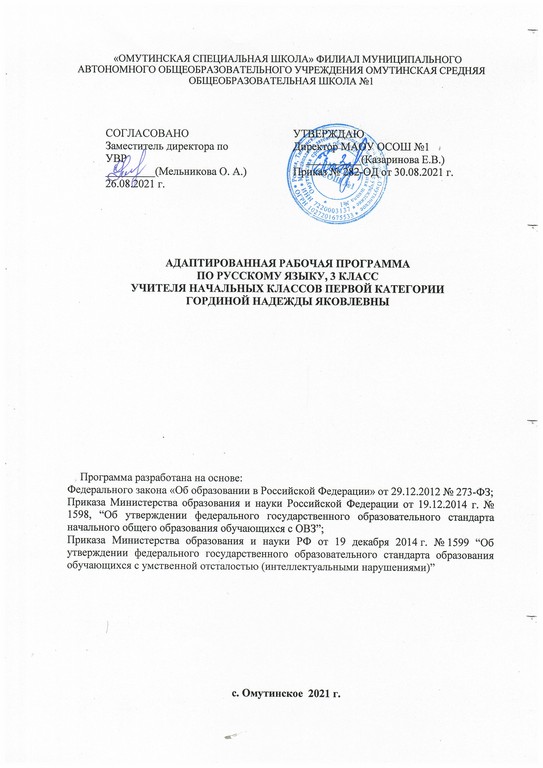 Планируемые результаты изучения предмета Личностные результаты включают готовность и способность обучающихся к саморазвитию, сформированность мотивации к обучению и познанию, и отражают умения:осознавать себя как ученика, заинтересованного посещением школы,  обучением, занятиями, как члена семьи, одноклассника, друга; способность к осмыслению социального окружения, своего места в нем,  принятие соответствующих возрасту ценностей и социальных ролей. Метапредметными результатами изучения курса «Русский язык» является формирование базовых учебных действий (БУД).Регулятивные учебные действия: входить и выходить из учебного помещения со звонком,  ориентироваться в пространстве класса (зала, учебного помещения);  передвигаться по школе, находить свой класс, другие необходимые помещения;пользоваться учебной мебелью, адекватно использовать ритуалы школьного поведения (поднимать руку);работать с учебными принадлежностями (инструментами, спортивным инвентарем)  и организовывать рабочее место;принимать цели и произвольно включаться в деятельность;следовать предложенному плану и работать в общем темпе;активно участвовать в деятельности, контролировать и оценивать свои действия и действия одноклассников, соотносить свои действия и их результаты с заданными образцами;принимать оценку деятельности, оценивать ее с учетом предложенных критериев;корректировать свою деятельность с учетом выявленных недочетов.Познавательные учебные действия: ориентироваться в учебнике;отвечать на поставленные учителем вопросы по тексту, иллюстрации;делать выводы в результате совместной работы класса и учителя;преобразовывать информацию из одной формы в другую: списывание с печатного текста.дифференцированно воспринимать окружающий мир, его временно-пространственную организацию; использовать логические действия (сравнение, анализ, синтез,  обобщение, классификацию, установление аналогий, закономерностей, причинно-следственных связей) на наглядном,  доступном вербальном материале, основе практической деятельности в соответствии с индивидуальными возможностями. Коммуникативные учебные действия: вступать в контакт и работать в коллективе (учитель -  ученик,  ученик - ученик, ученик - класс, учитель – класс;использовать принятые ритуалы социального взаимодействия с одноклассниками и учителем;слушать и понимать инструкцию к учебному заданию в разных видах деятельности и быту;сотрудничать со взрослыми и сверстниками в разных социальных ситуациях;доброжелательно относиться, сопереживать, конструктивно взаимодействовать с людьми, договариваться и изменять свое поведение с учетом поведения других участников спорной ситуации;  Предметным результатом изучения курса  «Русский язык» является сформированность   следующих умений:  - осознание языка как основного средства человеческого общения и явления национальной культуры; - отношение к правильной устной и письменной речи как показателям общей культуры человека; - умения анализировать слова по звуковому составу, различать звуки гласные и согласные, согласные звонкие и глухие, р — л, 
  свистящие и шипящие, аффрикаты, твердые и мягкие на слух, в произношении, написании;- умения списывать по слогам с рукописного и печатного текста;- умения писать под диктовку слова, написание которых не расходится с произношением, простые по структуре предложения, текст 
  после предварительного анализа;- умения писать предложения с заглавной буквы, в конце предложения ставить точку;- умения составлять по заданию предложения, выделять предложения из речи и текста.АООП ОО выделяет два уровня овладения предметными результатами:минимальный - является обязательным для всех обучающихся с умственной отсталостью;достаточный - не является обязательным для всех обучающихся.3. Содержание учебного предмета Простое предложение. Схема предложения. Распространение предложений. Звуки и буквы. Гласные звуки и буквы. Согласные звуки и буквы. Порядок букв в русской азбуке.  Ударение в слове, слог как часть слова.  Перенос слов при письме. Твёрдые и мягкие согласные. Мягкий (ь) знак на конце и в середине слова. Гласные после шипящих. Парные звонкие и глухие согласные. Разделительный (ь) мягкий знак. Слово. Названия предметов. Большая буква в именах, фамилиях людей, в кличках животных. Названия действий. Названия признаков. Предлоги. Предлог как отдельное слово. Предложение.Повторение за год. Словарь:арбуз, валенки, воскресенье, вторник, вчера, газета, город, дневник, дорога, жёлтый, завод, завтра, картина, картофель, класс, комната, корзина, костёр, мебель, медведь, месяц, неделя, овощи, огород, одежда, песок, погода, понедельник, портфель, посуда, понедельник, пятница, ранец, рассказ, рисовать, родина, сапоги, сегодня, среда, суббота, тарелка, товарищ, четверг, чёрный, шёл, яблоко, язык. Тематическое планирование  Учебная дисциплинаУровни освоения предметных результатовУровни освоения предметных результатовУчебная дисциплинаМинимальный уровеньДостаточный уровеньРусский язык- деление слов на слоги для переноса; - списывание по слогам и целыми словами с рукописного и печатного текста с орфографическим проговариванием; - запись под диктовку слов и коротких предложений (2— 4 слова) с изученными орфограммами; - дифференциация и подбор слов, обозначающих предметы,  действия, признаки с помощью учителя; - составление предложений, восстановление в них нарушенного порядка слов с ориентацией на серию сюжетных картинок с помощью учителя; - выделение из текста предложений на заданную тему; - участие в обсуждении темы текста и выбора заголовка к нему. - списывание рукописного и печатного текста целыми словами с орфографическим проговариванием; - запись под диктовку текста, включающие слова с изученными орфограммами (25— 30 слов); - дифференциация и подбор слова различных категорий по вопросу (название предметов, действий и признаков предметов)  с частичной помощью учителя; - составление и распространение предложений,  установление связи между словами с помощью учителя,  постановка знаков препинания в конце предложения (точка, вопросительный и восклицательный знак); - деление текста на предложения; - выделение темы текста (о чем идет речь),  озаглавливание его с частичной помощью учителя; - самостоятельная запись 2—3  предложений из составленного текста после его анализа. № п/пТема урокаМодуль воспитательной программыКол-во часДатаПовторение.Предложение – 13ч.1Выделение предложения из текста.12Выделение предложения из текста.13-4Предложение и его схема.25-6Предложения-вопросы и предложения-ответы.27Завершение начатого предложения.18Различие набора слов и предложения.День листопада19Входная контрольная работа.110Работа над ошибками.111-12Порядок слов в предложении.213Предложение. Закрепление знаний.1Звуки и буквы – 4ч.14-15Знакомство с алфавитом.216-17Звуки гласные и согласные.2Гласные звуки и буквы – 16ч.18-19Ударение в словах.220-22Гласные ударные и безударные. Выделение ударной гласной в слове.День пожилого человека323-25Деление слов на слоги.326-28Гласные буквы Е, Ё, Ю, Я в начале слова или слога.329-31Перенос части слова при письме.332Контрольная  работа по теме «Гласные звуки и буквы»133Работа над ошибками.1Согласные звуки и буквы.Твердые и мягкие согласные – 12ч. 34-35Различие твердых и мягких согласных перед гласными.236Обозначение мягкости согласных на письме буквами И, Е, Ё, Ю, Я.137Контрольная работа за 1 четверть по теме "Звуки и буквы"138Работа над ошибками.139-40Буква мягкий знак (ь) на конце слова.241-43Буква мягкий знак (ь) в середине слова.344-45Различие твердых и мягких согласных. 2Гласные после шипящих согласных Ш, Ж, Ч, Щ- 10ч. 46-47Написание жи-ши в словах.248-49Написание ча-ща в словах.Мини – экспедиция «Раз травинка, два травинка»250-51Написание чу-щу в словах.252-53Написание жи-ши, ча-ща, чу-щу.2Парные звонкие и глухие согласные – 26ч.54-55Составление пар звонких и глухих согласных.256-57Различие Б-П.258-59Различие В-Ф.260-61Различие Д-Т.262-63Различие Г-К.264-65Различие Ж-Ш.266-67Различие З-С.268-69Наблюдение за звонкими и глухими согласными на конце слова.270-71Правописание звонких и глухих согласных на конце слова.272-73Проверка написания звонких и глухих согласных на конце слова.274Правила правописания в словах. Закрепление знаний.175Контрольная  работа по теме «Правописание звонких и глухих согласных»176Работа над ошибками.1Слово.Названия предметов – 10ч.77-78Различие названий предметов по вопросам кто? что? (Выделение из текста названий предметов, различение их по вопросам)279-81Упражнения в различии названий предметов по вопросам кто? что?382-83Обобщающее название для группы однородных предметов.284-86Выделение названий предмета из предложения.387-89Большая буква в именах, отчествах, фамилиях людей и в кличках животных.390Контрольная  работа по теме «Названия предметов».191Работа над ошибками.1Названия действий – 17ч. 93-95Различие названий действий по вопросам что делает? что делают?396-99Различие названий действий по вопросам что делал? что делала? что сделал? что сделала?4100-101Различие названий действий по вопросам что сделает? что сделают?2102-104Постановка вопросов к названиям действий.3105-107Подбор названий действий к названиям предметов по вопросам.3108Контрольная  работа по теме «Названия действий».1109Работа над ошибками.1Названия признаков – 17ч. 110-112Определение признака предмета по вопросам какой? какая? какое? какие?3113-115Различие предметов по их признакам.3116-117Постановка вопросов к названиям признаков предмета.2118-121Выделение названий признаков предмета из предложения.Проект «Птица счастья»4122-124Названия предметов, действий и признаков.3125Контрольная  работа по теме «Названия признаков».1126Работа над ошибками.1Предлоги – 15ч.127-128Предлоги В, НА, С, ИЗ, У.2129-130Предлоги К, ПО со словами.2131-132Предлог ОТ со словами.2133-134Предлоги НАД, ПОД со словами.2135-136Предлог О со словами.2137-139Предлоги К, ПО, ОТ, НАД, ПОД, О со словами.3140Контрольная  работа по теме «Предлоги».1141Работа над ошибками.1Предложение – 17ч. 142-144Выделение предложения из текста.3145-146Предложение законченное и незаконченное.2177-149Распространение предложений.3150-151 Предложение и его схема.2152Слова в предложении.1153-154Порядок слов в предложении.2155-156Составление предложений.2157Контрольная  работа по теме «Предложение».1158Работа над ошибками.1Повторение – 12ч.159-160Слово. Правила правописание в слове.2161-163Названия предметов и признаков.3164-166Название действий.3167-168Предложение.2169Контрольная  работа по теме «Повторение».1170Работа над ошибками.1Итого – 170 час.